Tehama Shrine 2021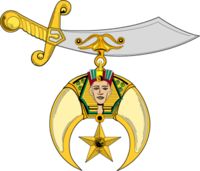 Sportsman’s RaffleOver $20,000.00 in PRIZESHANDGUNSStoeger STR-9	     	 		Beretta APX Compact  		Taurus Judge Public DefenderWalther PPS MZ LE			Smith & Wesson 642 Airweight	Rock Island M 1911 GI	Walther PPQ 45			Canik TP9 SFX				Beretta M9	Sig Sauer P20-m17			Sig Sauer P365XL			Smith &Wesson M P Shield EZSHOTGUNSStoeger P3000PA True Timber 	Beretta A300 Outlander		Mossberg 500	Benelli Nova Pump Action		Remington U3 Field Sport		Stoeger Condor Over/Under Henry Lever Action Shotgun  		Benelli Montefeltro 		Mossberg 835 Ulti-Mag Turkey Pump Winchester 5x4 Water Fowl Hunter 	      Franchi Affinity 3                        Winchester SXP Hybrid Turkey Pump	LONG GUNSSavage Axis XP True Timber Strata	Ruger American Rifle		Browning A133 Hunter		Ruger American Rifle 			Franchi Momentum Elite	Ruger American Rifle 	Savage 10 BA Stealth			Ruger AR-556			Marlin 1895 Lever ActionRuger 10/22 Carbine 			HK American Rifle 		Winchester XPR Bolt Action 	Henry Classic Lever-Action RimfIre$20.00 per Ticket!!Drawing will be Saturday, Oct. 16, 2021, Hastings Masonic CenterDoors open at 5 PM / Drawing starts at 6 PMDinner cost is $15.00 in Advance / $20.00 at the DoorWinners will receive a gift card for the Full retail value of the item as of May 1, 2021 and may redeem for the item won or any merchandise at Cabela’s/Bass Pro retail locations or Online.All Proceeds benefit Tehama Shriners/Not deductible as a Charitable Contribution / State ID # 35-13650576